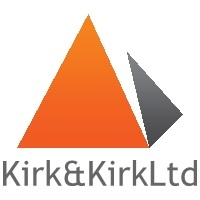 Risk Assessment ReviewRisk Assessment TitleC-19: Re-opening Risk Assessment and Action PlanReference:N/ALocation:Ryefield Primary SchoolDate of Assessment:19/05/2020Date of Approval:08/06/2020Date of Suggested Review:End of June 2020DOCUMENT HISTORYDOCUMENT HISTORYDOCUMENT HISTORYDOCUMENT HISTORYIssueDateReason for change and reissueOwner119/05/2020Issued for general distribution to staff and other relevant parties. Colin TuckerAPPROVALAPPROVALAPPROVALDuncan Kirk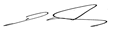 BSc (Hons), GRAD IOSH, MIISRM, IRCA Lead AuditorPrint NameSignatureDesignatory Letters